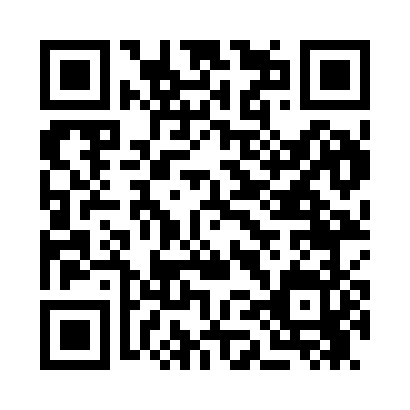 Prayer times for Chase Village, New Hampshire, USAMon 1 Jul 2024 - Wed 31 Jul 2024High Latitude Method: Angle Based RulePrayer Calculation Method: Islamic Society of North AmericaAsar Calculation Method: ShafiPrayer times provided by https://www.salahtimes.comDateDayFajrSunriseDhuhrAsrMaghribIsha1Mon3:255:1212:514:568:3010:172Tue3:255:1212:514:568:3010:173Wed3:265:1312:514:568:3010:164Thu3:275:1312:524:568:3010:165Fri3:285:1412:524:568:2910:156Sat3:295:1512:524:568:2910:147Sun3:305:1512:524:568:2810:148Mon3:315:1612:524:568:2810:139Tue3:325:1712:524:568:2810:1210Wed3:335:1812:534:568:2710:1111Thu3:345:1812:534:568:2710:1012Fri3:365:1912:534:568:2610:0913Sat3:375:2012:534:568:2510:0814Sun3:385:2112:534:568:2510:0715Mon3:395:2212:534:568:2410:0616Tue3:415:2312:534:568:2310:0517Wed3:425:2312:534:568:2310:0418Thu3:435:2412:534:568:2210:0219Fri3:455:2512:534:558:2110:0120Sat3:465:2612:534:558:2010:0021Sun3:485:2712:534:558:199:5922Mon3:495:2812:544:558:189:5723Tue3:505:2912:544:548:189:5624Wed3:525:3012:544:548:179:5425Thu3:535:3112:544:548:169:5326Fri3:555:3212:544:548:159:5127Sat3:565:3312:544:538:149:5028Sun3:585:3412:544:538:129:4829Mon3:595:3512:534:528:119:4730Tue4:015:3612:534:528:109:4531Wed4:025:3712:534:528:099:43